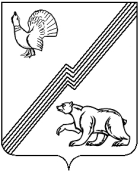 Администрация города ЮгорскаМуниципальное  бюджетное учреждение«Централизованная библиотечная система г. Югорска»(МБУ «ЦБС г. Югорска»)Железнодорожная ул., д.33, г. Югорск, 628260Ханты-Мансийский автономный округ – Югра, Тюменская область,Тел./факс (34675) 7-04-70Email: yugbook@ mail.ruОКПО 45795356, ОГРН 1028601845018ИНН\КПП 8622006796/ 86220100115сентября 2011г. исх. № 301                                                 Извещение о проведении запроса котировоксреди субъектов малого предпринимательстваУважаемые господа!Номер извещения на официальном сайте:______________________________ Муниципальное бюджетное учреждение «Централизованная библиотечная система г. Югорска»   приглашает принять участие в размещении муниципального заказа у субъектов малого предпринимательства  способом запроса котировок на  текущий ремонт  .  Предмет муниципального контракта:  выполнение работ по текущему ремонту  помещения	Максимальная  цена муниципального  контракта: 148 673 (сто сорок восемь тысяч шестьсот семьдесят три ) рубля 00 копеек. В цену работ, услуг должны быть включены расходы на перевозку, страхование, уплату таможенных пошлин, налогов, сборов и других обязательных платежей, включая НДС.Источник финансирования:    бюджет  г. Югорска (Добровольное пожертвование) на 2011год.Место выполнения работ: МБУ « Централизованная библиотечная система г. Югорска», 628260. Ханты-Мансийский автономный округ-Югра, Тюменская область, мкр. Югорск-2, д.1, городская библиотека №3.Срок и условия оплаты работ   в течение 10 рабочих дней после подписания  акта выполненных работ. Сроки выполнения работ: в течение 21 дня со дня подписания муниципального контракта.Гарантийный срок на выполнение работы устанавливается в 12 месяцев после  подписания акта выполненных работ.В случае Вашего согласия принять участие в выполнении работ,   прошу направить котировочную заявку   (Форма 1)  по адресу: 628260, Администрация города Югорска, управление экономической политики, ул.40 лет Победы,11, каб.310, г.Югорск, Ханты-Мансийский автономный округ-Югра, Тюменская область. Е-mail: omz@ugorsk.ru.  Срок подачи котировочных заявок: прием котировочных заявок осуществляется в рабочие дни с 9.00 часов по местному времени «_4_» октября 2011г. до 13.00 часов по местному времени « 10 » октября 2011г.Требования к участникам размещения заказа: 1.Участник размещения заказа должен соответствовать требованиям, установленным статьей 4 Федерального закона от 24.07.2007 № 209-ФЗ «О развитии малого и среднего предпринимательства Российской Федерации», в соответствии с которым к субъектам малого предпринимательства относятся внесенные в единый государственный реестр юридических лиц потребительские кооперативы  и коммерческие организации (за исключением государственных и муниципальных унитарных предприятий), а также физические лица, внесенные в единый государственный реестр индивидуальных предпринимателей и осуществляющие предпринимательскую деятельность без образования юридического лица (далее - индивидуальные предприниматели), крестьянские (фермерские) хозяйства, соответствующие следующим условиям:1) для юридических лиц – суммарная доля участия Российской Федерации, субъектов Российской Федерации, муниципальных образований, иностранных юридических лиц, иностранных граждан, общественных и религиозных организаций (объединений), благотворительных и иных фондов в уставном (складочном) капитале (паевом фонде) указанных юридических лиц не должна превышать 25% (за исключением активов акционерных инвестиционных фондов и закрытых паевых инвестиционных фондов), доля участия, принадлежащая одному или нескольким юридическим лицам, не являющимся субъектами малого предпринимательства, не должна превышать 25% (данное ограничение не распространяется на хозяйственные общества, деятельность которых заключается в практическом применении (внедрении) результатов интеллектуальной деятельности (программ для электронных вычислительных машин, баз данных, изобретений, полезных моделей, промышленных образцов, селекционных достижений, топологий интегральных микросхем, секретов производства (ноу-хау), исключительные права на которые принадлежат учредителям (участникам) таких хозяйственных обществ - бюджетным научным учреждениям или созданным государственными академиями наук научным учреждениям либо бюджетным образовательным учреждениям высшего профессионального образования или созданным государственными академиями наук образовательным учреждениям высшего профессионального образования);2) средняя численность работников за предшествующий календарный год не должна превышать следующего предельного значения средней численности работников для субъектов малого предпринимательства – 100 человек включительно;3) выручка от реализации товаров (работ, услуг) без учета налога на добавленную стоимость или балансовая стоимость активов (остаточная стоимость основных средств и нематериальных активов) за предшествующий календарный год не должна превышать предельные значения, установленные Правительством Российской Федерации для субъектов малого предпринимательства – 400 млн.рублей.2. Отсутствие в реестре недобросовестных поставщиков сведений об участнике размещения заказа.Любой участник размещения заказа вправе подать только одну котировочную заявку, внесение изменений в которую не допускается.Проведение переговоров между заказчиком и участником размещения заказа в отношении поданной им котировочной заявки не допускается.Котировочная заявка, поданная в письменной форме, должна быть подписана руководителем и скреплена соответствующей печатью в случае ее наличия. Подчистки и исправления не допускаются, за исключением исправлений, парафированных лицами, подписавшими котировочную заявку. Факсимильная копия котировочной заявки к рассмотрению не принимается.  Котировочная заявка, поданная в форме электронного документа, должна быть с электронной подписью, соответствующей требованиям Федерального закона от 6 апреля . N 63-ФЗ "Об электронной подписи".  Котировочные заявки, поданные после дня окончания срока подачи котировочных заявок, не рассматриваются и в день их поступления возвращаются участникам размещения заказа, подавшим такие заявки.Котировочные заявки  не рассматриваются и отклоняются, если они не соответствуют требованиям, установленным в настоящем  запросе котировок, или предложенная в котировочных заявках цена работ, услуг превышает максимальную цену, указанную в настоящем запросе котировок.  Срок подписания победителем муниципального контракта:Победитель в проведении запроса котировок должен предоставить заказчику подписанные со своей стороны два экземпляра муниципального контракта в срок не позднее семи календарных дней со дня подписания протокола рассмотрения и оценки котировочных заявок.Муниципальный контракт с победителем в проведении запроса котировок будет подписан не ранее семи дней со дня размещения на официальном сайте протокола рассмотрения и оценки котировочных заявок и не позднее, чем через 20 дней со дня подписания указанного протокола.  Срок подписания победителем муниципального контракта:Победитель в проведении запроса котировок должен предоставить заказчику подписанные со своей стороны два экземпляра муниципального контракта в срок не позднее семи календарных дней со дня подписания протокола рассмотрения и оценки котировочных заявок.Муниципальный контракт с победителем в проведении запроса котировок будет подписан не ранее семи дней со дня размещения на официальном сайте протокола рассмотрения и оценки котировочных заявок и не позднее, чем через 20 дней со дня подписания указанного протокола.Уведомляю Вас, что направление заказчиком запроса котировок и представление поставщиков котировочной заявки не накладывает на стороны никаких обязательств.Контактные лица заказчика:  Заместитель директора по АХЧ Волкова Татьяна Сергеевна, тел.7-04-70 Директор МБУ «ЦБС г. Югорска»                         Т.В. ХвощевскаяМППриложение №1Локальный сметный расчеткапитальный ремонт помещения библиотеки в Югорске -2Основание: дефектный акт                                                                                                                                                   Сметная стоимость в текущих ценах с НДС 18%                    Составлена в ценах на 2001г.                                                                                                                                                                                    Норм. трудоемкость                                                                                                                                                                                                                                                                     Сметная зар.плата                                    Форма 1В единую комиссиюпо размещению заказов КОТИРОВОЧНАЯ ЗАЯВКАДата ________Уважаемые господа!Изучив  запрос котировок от  «____»_________201__года №___, номер извещения на официальном сайте:_________________________, получение которого настоящим удостоверяется, мы, _____________________________________________________________________________ (указывается сведения об участнике размещения заказа: наименование (для юридического лица), фамилия, имя, отчество (для физического лица, в том числе индивидуального предпринимателя)предлагаем   выполнить работу (оказать услугу) в полном соответствии с условиями запроса котировок.О себе сообщаем:- место нахождения (для юридического лица):____________________________________- место жительства (для физического лица, в том числе индивидуального предпринимателя):_______________________________________ - идентификационный номер налогоплательщика (ИНН) ________________________- банковские реквизиты:___________________________- КПП (для юридических лиц)________________________-  номер контактного телефона: __________________.Данной заявкой мы выражаем своё согласие исполнить условия контракта, указанные в извещении о проведении запроса котировок  от «___»_______200___г. №______ номер извещения на официальном сайте:_________________________с ценой контракта ______________________рублей.  В цену работ (услуг) включены расходы на перевозку, страхование, уплату таможенных пошлин, налогов, сборов и других обязательных платежей, включая НДС (в случае если участник размещения заказа не является плательщиком НДС, то необходимо указать «без НДС»).  Настоящим подтверждаем, что в соответствии со ст. 4 Федерального закона от 24.07.2007  № 209-ФЗ мы являемся субъектом малого предпринимательства:- средняя численность работников за предшествующий календарный год не превысила ста человек включительно;- выручка от реализации товаров (работ, услуг) без учета налога на добавленную стоимость или балансовая стоимость активов (остаточная стоимость основных средств и нематериальных активов) за предшествующий календарный год не превысила 400 млн.руб.;- суммарная доля участия Российской Федерации, субъектов Российской Федерации, муниципальных образований, иностранных юридических лиц, иностранных граждан, общественных и религиозных организаций (объединений), благотворительных и иных фондов в уставном (складочном) капитале (паевом фонде) указанных юридических лиц не превышает двадцать пять процентов (за исключением активов акционерных инвестиционных фондов и закрытых паевых инвестиционных фондов), доля участия, принадлежащая одному или нескольким юридическим лицам, не являющимся субъектами малого предпринимательства, не превышает двадцать пять процентов (для юридических лиц).Дополнительно мы принимаем на себя следующие обязательства: _______________ __________________________       ______________             __________________________Должность                                                                  подпись                                                           (Ф.И.О.)                                                                                         М.П.Подписывает руководитель участника – юридического лица (индивидуальный предприниматель, иное физическое лицо, представитель участника, действующий на основании доверенности).   Указывается должность, фамилия, имя, отчество; подпись заверяется печатью в случае ее наличия.  ПРОЕКТМУНИЦИПАЛЬНОГО КОНТРАКТА г.  Югорск.                                                                                                      "___"__________ 20__г.Муниципальное бюджетное учреждение « Централизованная библиотечная система г. Югорска», именуемое в дальнейшем «Покупатель» в лице  директора  Хвощевской Татьяны Витальевны  , действующего на основании устава, с одной стороны и _______________, именуемое в дальнейшем «Поставщик», в лице ___________________, действующего на основании _______________, с другой стороны, вместе по тексту настоящего Контракта именуемые Стороны, заключили настоящий контракт о нижеследующем:1.Предмет и общие условия контракта1.1. Данный контракт заключается по результатам рассмотрения и оценки котировочных заявок (Протокол от “____”________ 20__ №____).1.2. Подрядчик обязуется  выполнить полный объем работ  Заказчику,   на условиях Контракта, согласно протоколу Единой комиссии по размещению заказов, а  Заказчик обязуется принять и  работы.  В цену  работ должны быть включены расходы на страхование, уплату таможенных пошлин, налогов, сборов и других обязательных платежей, включая НДС.  1.3. При выполнении работы Подрядчик использует свои механизмы, оборудование, инструменты, материалы.1.4. Работа считается выполненной после подписания актов сдачи-приемки работ  в соответствии с требованиями, предъявляемым видам работ.2.  Сроки выполнения работ.2.1.  Работы, предусмотренные настоящим контрактом, должны быть окончены через  21 день с момента заключения контракта.3.  Цена контракта.3.1.  Цена контракта является твердой и не может изменяться в ходе его исполнения и составляет ________ ( _______ ) рублей ___ копеек. Оплата производится за счет внебюджетных средств.3.2. Расчет по контракту производится после подписания акта выполненных работ по фактическому выполнению согласно формам КС-2, КС-3, счет – фактуры, исполнительной документации в течении 10 рабочих дней.3.3. В цену контракта включены все расходы Подрядчика, необходимые для осуществления им своих обязательств по контракту, в том числе все подлежащие к уплате налоги, сборы и другие обязательные платежи, расходы на страхование, транспортные расходы и другие.    4.  Права и обязанности сторон.4.1 Подрядчик обязан:4.1.1. В соответствии сметы, графиком производства работ осуществить указанные в контракте сроки и объемы работ, обеспечить ее надлежащее качество в соответствии со СНиП, сдать рабочей комиссии.4.1.2. Безвозмездно исправлять по требованию Заказчика все выявленные недостатки. Гарантийный срок на выполнение работы устанавливается в 12 месяцев после  подписания акта выполненных работ.Подрядчик:      _________________                                                      Заказчик:                                                                                              Директор  МБУ «  ЦБС г. Югорска»                                                                                                                                                                     ______Т.В. Хвощевская4.1.3.Использовать  для производства работ только материалы, прошедший сертификацию с установленными показателями.4.1.4.Предоставлять акты выполненных работ  Заказчику с исполнительной документацией.4.1.5. Оплатить предоставленные Заказчиком счета взысканных финансовых санкций органами Госнадзора и контроля по выполненной Подрядчиком работе.4.1.6. в трехдневный срок со дня приемки работ вывезти принадлежащий Подрядчику инструмент, материалы, строительный мусор.4.2. Подрядчик имеет право:4.2.1. Выполнить работу собственными силами и силами привлеченных субподрядных организаций.4.3 Заказчик имеет право:  4.3.1.Проверять ход работ, их качество, привлекать для этих целей сторонние организации и органы контроля.4.4. Заказчик обязан:4.4.1. Производить оплату выполненных объемов работ при наличии соответствующей документации, подтвержденной в соответствии с требованиями СНиП, регламентирующими документами и нормативными документами. 5. Ответственность сторон5.1. Сторона, не исполнившая или ненадлежащим образом исполнившая свои обязательства по контракту при выполнении его условий, несет ответственность, если не докажет, что надлежащее исполнение обязательств оказалось невозможным вследствие непреодолимой силы (форс-мажор), т.е. чрезвычайных и непредотвратимых обстоятельств, при конкретных условиях конкретного периода времени.  5.1.1. В случае просрочки исполнения  Подрядчиком обязательства, предусмотренного муниципальным контрактом, заказчик вправе потребовать уплату неустойки (пени). Неустойка (пени)начисляется за каждый день просрочки исполнения обязательства, предусмотренного муниципальным контрактом, начиная со дня, следующего после дня истечения установленного муниципальным контрактом срока исполнения обязательства. Размер такой неустойки (пени) устанавливается муниципальным контрактом в размере одной трехсотой действующей на день уплаты неустойки (пени) ставки рефинансирования Центрального банка Российской Федерации.  Подрядчик освобождается от уплаты неустойки (пени), если докажет, что просрочка исполнения указанного обязательства произошла вследствие непреодолимой силы или по вине заказчика.5.1.2. В случае просрочки исполнения заказчиком обязательства, предусмотренного муниципальным контрактом, другая сторона вправе потребовать уплату неустойки (пени). Неустойка  (пени) начисляется за каждый день просрочки исполнения обязательства,Подрядчик:                                                                                                 Заказчик:___________________________                                          Директор  МБУ «ЦБС г. Югорска»                                                                                                                                                                     ______Т.В. Хвощевскаяпредусмотренного муниципальным контрактом, начиная со дня, следующего после дня истечения установленного муниципальным контрактом срока исполнения обязательства. Размер такой неустойки (пени) устанавливается в размере одной трехсотой действующей на день уплаты неустойки (пени) ставки рефинансирования Центрального банка Российской Федерации.  Заказчик  освобождается от уплаты неустойки  (пени), если докажет, что просрочка исполнения указанного обязательства произошла вследствие непреодолимой силы или по вине другой стороны.5.1.3. Под обстоятельствами непреодолимой силы понимаются: землетрясения, наводнения, пожары, тайфуны и др. стихийные бедствия, военные действия, массовые заболевания, действия органов государственной власти  и управления и другие обстоятельства, которые стороны не могли предвидеть при заключении настоящего контракта. 5.1.4. При наступлении обстоятельств непреодолимой силы Сторона, для которой сложились  указанные обстоятельства, должна без промедления, в разумный срок, но в сроках выполнения обязательств по контракту, известить о них другую Сторону в письменной формелюбыми способами (телефон, телеграф и др.), если только этому не будут препятствовать выше указанные обстоятельства. В извещении должны быть сообщены данные о характере обстоятельств, по возможности оценка их влияния на  вероятность исполнения обязательств по настоящему контракту и сроки исполнения.5.1.5. Официальным подтверждением наступления обстоятельств непреодолимой силы является сертификат торгово-промышленной палаты или другого компетентного органа, копия которого должна быть представлена Стороной, для которой наступили указанные обстоятельств другой стороне в  максимально короткие сроки.  5.1.6. О прекращении обстоятельств непреодолимой силы и их последствий Сторона, для которой они прекратились ранее, должна  без промедления известить другую Сторону с указанием сроков возобновления  исполнения взятых на себя обязательств по настоящему контракту.6. Порядок разрешения споров6.1. Споры, которые могут возникнуть при исполнении условий настоящего договора, стороны будут стремиться разрешать дружеским путем в порядке досудебного разбирательства, путем переговоров, обмена письмами, уточнением условий договора, составлением необходимых протоколов, дополнений и изменений, обмена телеграммами, факсами и др. Каждая из сторон вправе претендовать на наличие у нее в письменном виде результатов разрешения возникших вопросов.6.2. При не достижении взаимоприемлемого решения стороны вправе передать спорный вопрос на разрешение в судебном порядке в соответствии с законодательством Российской Федерации.                                                                                      7. Расторжение контракта.7.1.Расторжение контракта допускается исключительно по соглашению Сторон или решению суда по основаниям предусмотренным гражданским законодательством.7.2. В случае расторжения контракта по соглашению сторон, Подрядчик возращает Заказчику все денежные средства, перечисленные для исполнения обязательств по настоящему контракту, а  Заказчик оплачивает расходы Подрядчика за фактически исполненные обязательства по настоящему контракту.Подрядчик:                                                                                   Заказчик:____________________________                                Директор МБУ «ЦБС г. Югорска»  __________ Т.В. Хвощевская7.3. Требование о расторжении контракта может быть заявлено стороной в суд только после получения отказа другой стороны на предложение расторгнуть настоящий контракт, либо неполучении ответа  в течение 10 (десяти) календарных дней с даты получения предложения о расторжении настоящего контракта.8. Срок действия контракта.  8.1. Настоящий контракт, вступает в силу со дня подписания его Сторонами, и становится обязательным для сторон, заключивших его. Условия настоящего Контракта применяются к отношениям сторон, возникшим только после заключения настоящего  контракта.9. Дополнительные положения9.1. Контракт составлен в 2-х экземплярах, по одному для каждой из Сторон, имеющих одинаковую юридическую силу.9.2. Все изменения, дополнения к настоящему контракту будут иметь силу, если они совершены в письменной форме и подписаны полномочными представителями.9.3.Подписанный контракт незамедлительно отправляется в адрес Покупателя факсимильной связью, оригинал высылается почтой.  Поставщик, не выславший в адрес Покупателя подписанный экземпляр контракта в указанный срок, признается уклоняющимся от заключения контракта, в соответствии с Федеральным законом от 21 июля 2005 г. № 94-ФЗ «О размещении заказов на поставки товаров, выполнение работ, оказание услуг для государственных и муниципальных нужд». 9.4. Взаимоотношения Сторон, не урегулированные настоящим контрактом, регламентируются действующим законодательством. 9.5. Данный документ является полным текстом Контракта и после его заключения любые иные ранее имевшиеся договоренности, противоречащие условиям Контракта, теряют свою юридическую силу.               9.6. Риск случайной гибели или случайной порчи, утраты или повреждения товара, являющегося предметом настоящего контракта, несет Поставщик или Покупатель, в зависимости от того, кто из них обладал правом собственности на товар в момент случайной гибели или случайного повреждения его.Подрядчик:                                                                                   Заказчик:____________________________                                Директор МБУ «ЦБС г. Югорска»                                                                                        __________ Т.В. Хвощевская10. Юридические адреса Сторон10.1. В случае изменения юридического адреса или обслуживающего банка, Стороны обязаны в течение 5 дней уведомить об этом друг друга, а так же обо всех других изменениях имеющих существенное значение для полного и своевременного исполнения обязательств по настоящему контракту. Приложение №1 к муниципальному контракту От «___» ___________2011г.Локальный сметный расчеткапитальный ремонт помещения библиотеки в Югорске -2Основание: дефектный акт                                                                                                                                                   Сметная стоимость в текущих ценах с НДС 18%                    Составлена в ценах на 2001г.                                                                                                                                                                                    Норм. трудоемкость                                                                                                                                                                                                                                                                     Сметная зар.плата                                    № п/пКод ОКДПНаименование работ                                                                                                                                                                                                                                                                                                                                                                                                                                                                                                                                                                                                                                                                                                                                                                                                                                                                                                                                                                                                                                                                                                                                                                                                                                                                                                                              Характеристика 4520307Строительные работыОбъем и характеристика работ указаны в приложении №1№п/пОбоснование сметной стоимостиНаименование работ и затратКол-воСтоимость единицы, руб.Стоимость единицы, руб.Стоимость единицы, руб.Общая стоимость, руб.Общая стоимость, руб.Общая стоимость, руб.Общая стоимость, руб.Затраты труда рабочих, не занятых обслуживанием механизмов, чел-часЗатраты труда рабочих, не занятых обслуживанием механизмов, чел-час№п/пОбоснование сметной стоимостиНаименование работ и затратКол-воВсегоЭкспл. машинСтоимость материаловВсегоОсновной заработной платыЭкспл. машинСтоимость материаловЗатраты труда рабочих, не занятых обслуживанием механизмов, чел-часЗатраты труда рабочих, не занятых обслуживанием механизмов, чел-час№п/пОбоснование сметной стоимостиНаименование работ и затратКол-воЭкспл. машинСтоимость материаловВсегоОсновной заработной платыЭкспл. машинСтоимость материаловОбслуживающих механизмовОбслуживающих механизмов№п/пОбоснование сметной стоимостиНаименование работ и затратКол-воЭкспл. машинСтоимость материаловВсегоОсновной заработной платыВ т.ч. заработная платаСтоимость материаловОбслуживающих механизмовОбслуживающих механизмов№п/пОбоснование сметной стоимостиНаименование работ и затрат(ед.изм.)Основная заработнаяплатаВ т.ч. заработная платаСтоимость материаловВсегоОсновной заработной платыВ т.ч. заработная платаСтоимость материаловНа един.всего123456789101112131.ТЕР08-02-002-5Раздел1. Строительные работыКладка перегородок из кирпича неармированных: толщиной в1/2 кирпича при высоте этажа до 4 м.V=2,5/100По тех. Частям: К2=1.15НР =128%80.9,СП=80%* 0.850.025(100м2)21445,944437,77775,50208,8916232,67536,15110,9419,395,22405,82165,594,114,140,102.ТЕР46-02-007-01Кладка отдельных участков кирпичных стен и заделка поемов в кирпичных стенах при объеме кладки в одном месте: до 5м3V=1,3*1,3*0,5НР+116%*0.9,СП=70%*0.850.845м31734,51375,992,361356,161465,66317,711,991145,9614,6312,363.ТЕРр55-5-1Разборка кирпичных перегородок на отдельные кирпичиV=5/100НР=93%,СП65%0,05(100м2)4867,503795,461072,04203,41243,37189,7753,6010,17141,206,727,060,344.ТЕРр56-9-1Демонтаж дверных коробок в каменных стенах: с отбивкой штукатурки в откосахV=1/100НР=86%,СП=62%0,01(100коробок)5155,244512,35633,29120,1751,5545,226,331,20179,303,971,790,045.ТЕР09-10-001-1Установка металлических дверей в готовые проемы до 3 м2V=2.1*0.9/100По тех.частям:К2=1.15,К3=1.25,К7=1.15НР=95%*0,9, СП=85%*0.850.0189(100м2)17736,979989,044240,56355.783507,37335,23188,7980,156,7266,29329,8915,006,230,286.ТССЦ201-9002-002Двери металлические двойные с утеплением и шумоизоляцией (окрашенные с замком)1.89м21277,861277,862415,162415,167.ТЕРр56-1-1Демонтаж оконных коробок: в каменных стенах с отбивкой штукатурки в откосахV=1/100 НР=86%, СП=62%0,01   (100 коробок)3601,08  3308,36292,72   65,0836,0133,082,93     0,65128,73    2,151,29     0,028.ТЕР             46-05-008-3 ПрименительноДемонтаж мелких металлоконструкций. По тех.частям: К2=0.8, К3=0.8, К7=0.8, К8=0.8 НР=116%*0.9,СП=70%*0.850.07      (Т)2277,80  1959,38318,42159,45137,1622,2967,75      0,524,74      0,049.ТССЦп      311-01-146-1Погрузочные работы при автомобильных перевозках Мусор строительный с погрузкой вручную НР=100%, СП=60%0,25        (Т)69,71     13,0656,6517,433,2714,1610.ТССЦп     310-5012-1Перевозка грузов автомобилями-самосвалами, грузоподъемностью 10т., работающих вне карьера (Код 400052), 1 класс дорог. Расстояние перевозки 12км. Класс груза 1. НР=100%, СП=60%0,25        (Т)14,993,7511.Калькуляция Утилизация строительного мусора V=2.5/1.2, СМ=54.99/3.532.08333 (м3)2.815,5832,4632,46Итого по разделу5296,221025,94200,84    23,964065,6937,61     0,82Накладные расходы (Н43=128%*0.9 по поз.1, Н43=116%*0.9 по поз.2.8, Н43=93% по поз.3, Н43=86% по поз.4.7, Н43=95%*0.9 по поз.5, Н43=100% по поз.9-10)1034,01Итого с учетом накладных расходов6330,231025,94200,84     23,964065,6937,61       0,82Сметная прибыль (Н49=80%*0.85 по поз.1, Н49=70%*0.85 по поз.2,8, Н49=65% по поз.3, Н49= по поз. 4,7, Н49=85% по поз.5, Н49=60% по поз.9-10)672,51Всего по разделу7002,741025,94200,84   23,964065,69   37,61      0,8212.ТЕР             15-02-016-1Раздел 2. Внутренняя отделка.Оштукатуривание поверхностей цементно-известковым или цементным раствором по камню и бетону: простое стен по тех.частям: К2=1.15, К3=1.25, К7=1.15 НР=110%*0,9, СП=55%*0,850.898   (100м2)4877,17   2478,17538,64     229,681860,36 4379,702225,40483,70    206,251670,6086,71      6,0777,87     5,4513.ТЕР              15-02-016-2Оштукатуривание поверхностей цементно-известковым или цементным раствором по камню и бетону: простое потолков по тех.частям: К2=1.15, К3=1.25, К7=1.15 НР=110%*0,9, СП=55%*0,850,202       (100м2)4956,86      2592,55538,64       229,681825,671001,28523,69108,80    46,39368,7990,71      6,0718,32     1,23Итого по разделе5380,982749,09592,50      252,642039,3996,19      6,68Накладные расходы (Н43=110%*0,9 по поз.12-13)2971,71Итого с учетом накладных8352,692749,09592,502039,3996,19      6,68Сметная прибыль (Н49=55%*0,85 по поз.12-13)1403,31Всего по разделу9756,002749,09592,50     252,642039,3996,16      6,6814.ТЕР             18-03-001-01Раздел3. Отопление Установка радиаторов:чугунных V=0,15*5/100 по тех.частям:К2=1,15, К3=1,25, К7=1,15, НР=134%*0,9, СП=83%*0,850,0075      (100м2)61404,40   2458,441029,56      104,7457916,40460,5318,447,72        0,79 434,3787,06      6,060,65     0,0515.ТЕР              16-03-001-03Прокладка трубопроводов отопления при стояковой системе из многослойных металл-полимерных труб диаметром:25мм V=24/100 по тех.частям: К2=1,15, К3=1,25, К7=1,15 НР=134%*0,9, СП=83%*0,85 0,24     (100м)3661,25     3532,80126,64        3,561,81878,69847,8730,39         0,860,43115,00        0,4427,60       0,1116.ТССЦ         300-9905-003Трубы металл-полимерные д.20-25мм, 1,0 Мпа/95 град.С25             (м)58,3758,371400,881400,8817.ТЕР            46-03-009-8Пробивка в кирпичных стенах отверстий круглых диаметров:до 50мм при толщине стен до 51см НР=116%*,09, СП=70%*0,851        (100шт)7058,64       2809,004249,64       860,277058,642809,004249,64      860,2797,13      28,4297,13      28,4218.ТЕР            16-07-003-03Врезки в действущие внутренние сети трубопроводов отопления и водоснабжения диаметром:25мм по тех.частям:К2=1,15, К3=1,25, К7=1,15, НР=134%*,09, СП=83%*0,851         (врезка)190,00      159,8713,0417,09190,00159,8713,0417,095,13      0,015,13    0,01Итого по разделу9988,743835,184300,79         861,921852,77130,51     28,59Накладные расходы (Н43=134%*,09 по поз.14-15,18 Н=116%*0,9 по поз.17)5070,28Итого с учетом накладных расходов15059,023835,184300,79     861,921852,77130,51    28,59Сметная прибыль (Н49=83%*0,85 по поз.14-15,18 Н49=70%*,085 по поз.17)2908,36Всего по разделу17967,383835,184300,79     861,921852,77130,51     28,5919.ТЕРм         08-02-412-4Раздел 4. Электромонтажные работы.Провод первый одножильный или многожильный в общей оплетке, суммарное сечение, мм2, до 35 НР=100%, СП=65%0,24        (100м)1005,40      331,4137,42        3,25636,57241,3079,548,98         0,78152,7811,20        0,152,69       0,0420.ТССЦ            50-0662Кабель ВВГ-1 кВ 3х2,5мм20,024        (1000м)6071,836071,83145,72145,7221.ТЕРм         08-03-351-2Выключатели, переключатели и штепсельные розетки. Выключатель одноклавишный утопленного типа при скрытой проводке НР=100%, СП=65%001     (0,01шт)3027,34     1003,6718,71      1,632004,96   30,2810 ,040,19        0,0220,0532,20      0,080,3222.ТССЦ            500-9011Выключатели 1        (шт)41,8541,8541,8541,8523.ТЕРм         08-03-593-8Светильники для ламп накаливания. Светильник с подвеской к смонтированной тросовой проводке НР=100%, СП=65%0,02     (100шт)5894,74      1362,132000,73     1082,10117,88117,8927,2440,01     21,6450,6443,70    31,300,87    0,6324.ТССЦ         546-0521Светильник с лампами накаливания для производственных помещений  с тяжелыми условиями среды, подвесной с защитной сеткой и стеклом, тип НСП09-200/Р50-03-022        (шт)79,7779,77159,54159,54Итого по разделу736,58116,8249,18      22,44570,583,88      0,67Накладные расходы (Н43=100% по поз.19,21,23)139,26Итого с учетом накладных расходов875,84116,8249,18       22,44570,583,88      0,67Сметная прибыль (Н49=65% по поз.19,21,23)90,52Всего по разделу966,36116,8249,18       22,44570,583,88      0,67Итого 21402,527727,035143,31    1160,968528,43268,19      36,76Накладные расходы9215,26Сметная прибыль5074,70Всего 35692,487727,035143,31    1160,968528,43268,19    36,76В том числе, монтаж работы966,36116,8249,18     22,44570,583,88      0,67В том числе, строительные работы (ремонтно-строительная)29187,676395,244962,83    1130,56038,79224,70     35,64В том числе, металлоконструкции643,65188,7980,15       6,7266,296,23      0,28В том числе санитаротехнические работы4894,801026,1851,15     1,651852,7733, 38     0,17Нормативная трудоемкость304,95Сметная зарплата8887,99Итого по главам 1-535692,488887,99304,95«Покупатель»«Поставщик»МБУ «Централизованная библиотечная система г. Югорска»ИНН 8622006796,  КПП 862201001628260,  РФ,  Тюменская область, Ханты-Мансийский  АО – Югра   г. Югорск, ул.  Железнодорожная , д 33телефон/ факс 7-04-70 .Расчетный  счет № 40204810100000000035Банк РКЦ Ханты-Мансийск г. Ханты-Мансийск  Кор.счет БИК 047162000_____________________________________ИНН 8622006796,  КПП 862201001628260,  РФ,  Тюменская область, Ханты-Мансийский  АО – Югра   г. Югорск, ул.  Железнодорожная , д 33телефон/ факс 7-04-70 .Расчетный  счет № 40204810100000000035Банк РКЦ Ханты-Мансийск г. Ханты-Мансийск  Кор.счет БИК 047162000_____________________________________ИНН 8622006796,  КПП 862201001628260,  РФ,  Тюменская область, Ханты-Мансийский  АО – Югра   г. Югорск, ул.  Железнодорожная , д 33телефон/ факс 7-04-70 .Расчетный  счет № 40204810100000000035Банк РКЦ Ханты-Мансийск г. Ханты-Мансийск  Кор.счет БИК 047162000_____________________________________ИНН 8622006796,  КПП 862201001628260,  РФ,  Тюменская область, Ханты-Мансийский  АО – Югра   г. Югорск, ул.  Железнодорожная , д 33телефон/ факс 7-04-70 .Расчетный  счет № 40204810100000000035Банк РКЦ Ханты-Мансийск г. Ханты-Мансийск  Кор.счет БИК 047162000____________________________________________________________________________________________________________________________________________________ Заказчик:Подрядчик:____________________________Т.В. ХвощевскаяДиректор МБУ «ЦБС г. Югорска»__________________________________________________№п/пОбоснование сметной стоимостиНаименование работ и затратКол-воСтоимость единицы, руб.Стоимость единицы, руб.Стоимость единицы, руб.Общая стоимость, руб.Общая стоимость, руб.Общая стоимость, руб.Общая стоимость, руб.Затраты труда рабочих, не занятых обслуживанием механизмов, чел-часЗатраты труда рабочих, не занятых обслуживанием механизмов, чел-час№п/пОбоснование сметной стоимостиНаименование работ и затратКол-воВсегоЭкспл. машинСтоимость материаловВсегоОсновной заработной платыЭкспл. машинСтоимость материаловЗатраты труда рабочих, не занятых обслуживанием механизмов, чел-часЗатраты труда рабочих, не занятых обслуживанием механизмов, чел-час№п/пОбоснование сметной стоимостиНаименование работ и затратКол-воЭкспл. машинСтоимость материаловВсегоОсновной заработной платыЭкспл. машинСтоимость материаловОбслуживающих механизмовОбслуживающих механизмов№п/пОбоснование сметной стоимостиНаименование работ и затратКол-воЭкспл. машинСтоимость материаловВсегоОсновной заработной платыВ т.ч. заработная платаСтоимость материаловОбслуживающих механизмовОбслуживающих механизмов№п/пОбоснование сметной стоимостиНаименование работ и затрат(ед.изм.)Основная заработнаяплатаВ т.ч. заработная платаСтоимость материаловВсегоОсновной заработной платыВ т.ч. заработная платаСтоимость материаловНа един.всего123456789101112131.ТЕР08-02-002-5Раздел1. Строительные работыКладка перегородок из кирпича неармированных: толщиной в1/2 кирпича при высоте этажа до 4 м.V=2,5/100По тех. Частям: К2=1.15НР =128%80.9,СП=80%* 0.850.025(100м2)21445,944437,77775,50208,8916232,67536,15110,9419,395,22405,82165,594,114,140,102.ТЕР46-02-007-01Кладка отдельных участков кирпичных стен и заделка поемов в кирпичных стенах при объеме кладки в одном месте: до 5м3V=1,3*1,3*0,5НР+116%*0.9,СП=70%*0.850.845м31734,51375,992,361356,161465,66317,711,991145,9614,6312,363.ТЕРр55-5-1Разборка кирпичных перегородок на отдельные кирпичиV=5/100НР=93%,СП65%0,05(100м2)4867,503795,461072,04203,41243,37189,7753,6010,17141,206,727,060,344.ТЕРр56-9-1Демонтаж дверных коробок в каменных стенах: с отбивкой штукатурки в откосахV=1/100НР=86%,СП=62%0,01(100коробок)5155,244512,35633,29120,1751,5545,226,331,20179,303,971,790,045.ТЕР09-10-001-1Установка металлических дверей в готовые проемы до 3 м2V=2.1*0.9/100По тех.частям:К2=1.15,К3=1.25,К7=1.15НР=95%*0,9, СП=85%*0.850.0189(100м2)17736,979989,044240,56355.783507,37335,23188,7980,156,7266,29329,8915,006,230,286.ТССЦ201-9002-002Двери металлические двойные с утеплением и шумоизоляцией (окрашенные с замком)1.89м21277,861277,862415,162415,167.ТЕРр56-1-1Демонтаж оконных коробок: в каменных стенах с отбивкой штукатурки в откосахV=1/100 НР=86%, СП=62%0,01   (100 коробок)3601,08  3308,36292,72   65,0836,0133,082,93     0,65128,73    2,151,29     0,028.ТЕР             46-05-008-3 ПрименительноДемонтаж мелких металлоконструкций. По тех.частям: К2=0.8, К3=0.8, К7=0.8, К8=0.8 НР=116%*0.9,СП=70%*0.850.07      (Т)2277,80  1959,38318,42159,45137,1622,2967,75      0,524,74      0,049.ТССЦп      311-01-146-1Погрузочные работы при автомобильных перевозках Мусор строительный с погрузкой вручную НР=100%, СП=60%0,25        (Т)69,71     13,0656,6517,433,2714,1610.ТССЦп     310-5012-1Перевозка грузов автомобилями-самосвалами, грузоподъемностью 10т., работающих вне карьера (Код 400052), 1 класс дорог. Расстояние перевозки 12км. Класс груза 1. НР=100%, СП=60%0,25        (Т)14,993,7511.Калькуляция Утилизация строительного мусора V=2.5/1.2, СМ=54.99/3.532.08333 (м3)2.815,5832,4632,46Итого по разделу5296,221025,94200,84    23,964065,6937,61     0,82Накладные расходы (Н43=128%*0.9 по поз.1, Н43=116%*0.9 по поз.2.8, Н43=93% по поз.3, Н43=86% по поз.4.7, Н43=95%*0.9 по поз.5, Н43=100% по поз.9-10)1034,01Итого с учетом накладных расходов6330,231025,94200,84     23,964065,6937,61       0,82Сметная прибыль (Н49=80%*0.85 по поз.1, Н49=70%*0.85 по поз.2,8, Н49=65% по поз.3, Н49= по поз. 4,7, Н49=85% по поз.5, Н49=60% по поз.9-10)672,51Всего по разделу7002,741025,94200,84   23,964065,69   37,61      0,8212.ТЕР             15-02-016-1Раздел 2. Внутренняя отделка.Оштукатуривание поверхностей цементно-известковым или цементным раствором по камню и бетону: простое стен по тех.частям: К2=1.15, К3=1.25, К7=1.15 НР=110%*0,9, СП=55%*0,850.898   (100м2)4877,17   2478,17538,64     229,681860,36 4379,702225,40483,70    206,251670,6086,71      6,0777,87     5,4513.ТЕР              15-02-016-2Оштукатуривание поверхностей цементно-известковым или цементным раствором по камню и бетону: простое потолков по тех.частям: К2=1.15, К3=1.25, К7=1.15 НР=110%*0,9, СП=55%*0,850,202       (100м2)4956,86      2592,55538,64       229,681825,671001,28523,69108,80    46,39368,7990,71      6,0718,32     1,23Итого по разделе5380,982749,09592,50      252,642039,3996,19      6,68Накладные расходы (Н43=110%*0,9 по поз.12-13)2971,71Итого с учетом накладных8352,692749,09592,502039,3996,19      6,68Сметная прибыль (Н49=55%*0,85 по поз.12-13)1403,31Всего по разделу9756,002749,09592,50     252,642039,3996,16      6,6814.ТЕР             18-03-001-01Раздел3. Отопление Установка радиаторов:чугунных V=0,15*5/100 по тех.частям:К2=1,15, К3=1,25, К7=1,15, НР=134%*0,9, СП=83%*0,850,0075      (100м2)61404,40   2458,441029,56      104,7457916,40460,5318,447,72        0,79 434,3787,06      6,060,65     0,0515.ТЕР              16-03-001-03Прокладка трубопроводов отопления при стояковой системе из многослойных металл-полимерных труб диаметром:25мм V=24/100 по тех.частям: К2=1,15, К3=1,25, К7=1,15 НР=134%*0,9, СП=83%*0,85 0,24     (100м)3661,25     3532,80126,64        3,561,81878,69847,8730,39         0,860,43115,00        0,4427,60       0,1116.ТССЦ         300-9905-003Трубы металл-полимерные д.20-25мм, 1,0 Мпа/95 град.С25             (м)58,3758,371400,881400,8817.ТЕР            46-03-009-8Пробивка в кирпичных стенах отверстий круглых диаметров:до 50мм при толщине стен до 51см НР=116%*,09, СП=70%*0,851        (100шт)7058,64       2809,004249,64       860,277058,642809,004249,64      860,2797,13      28,4297,13      28,4218.ТЕР            16-07-003-03Врезки в действущие внутренние сети трубопроводов отопления и водоснабжения диаметром:25мм по тех.частям:К2=1,15, К3=1,25, К7=1,15, НР=134%*,09, СП=83%*0,851         (врезка)190,00      159,8713,0417,09190,00159,8713,0417,095,13      0,015,13    0,01Итого по разделу9988,743835,184300,79         861,921852,77130,51     28,59Накладные расходы (Н43=134%*,09 по поз.14-15,18 Н=116%*0,9 по поз.17)5070,28Итого с учетом накладных расходов15059,023835,184300,79     861,921852,77130,51    28,59Сметная прибыль (Н49=83%*0,85 по поз.14-15,18 Н49=70%*,085 по поз.17)2908,36Всего по разделу17967,383835,184300,79     861,921852,77130,51     28,5919.ТЕРм         08-02-412-4Раздел 4. Электромонтажные работы.Провод первый одножильный или многожильный в общей оплетке, суммарное сечение, мм2, до 35 НР=100%, СП=65%0,24        (100м)1005,40      331,4137,42        3,25636,57241,3079,548,98         0,78152,7811,20        0,152,69       0,0420.ТССЦ            50-0662Кабель ВВГ-1 кВ 3х2,5мм20,024        (1000м)6071,836071,83145,72145,7221.ТЕРм         08-03-351-2Выключатели, переключатели и штепсельные розетки. Выключатель одноклавишный утопленного типа при скрытой проводке НР=100%, СП=65%001     (0,01шт)3027,34     1003,6718,71      1,632004,96   30,2810 ,040,19        0,0220,0532,20      0,080,3222.ТССЦ            500-9011Выключатели 1        (шт)41,8541,8541,8541,8523.ТЕРм         08-03-593-8Светильники для ламп накаливания. Светильник с подвеской к смонтированной тросовой проводке НР=100%, СП=65%0,02     (100шт)5894,74      1362,132000,73     1082,10117,88117,8927,2440,01     21,6450,6443,70    31,300,87    0,6324.ТССЦ         546-0521Светильник с лампами накаливания для производственных помещений  с тяжелыми условиями среды, подвесной с защитной сеткой и стеклом, тип НСП09-200/Р50-03-022        (шт)79,7779,77159,54159,54Итого по разделу736,58116,8249,18      22,44570,583,88      0,67Накладные расходы (Н43=100% по поз.19,21,23)139,26Итого с учетом накладных расходов875,84116,8249,18       22,44570,583,88      0,67Сметная прибыль (Н49=65% по поз.19,21,23)90,52Всего по разделу966,36116,8249,18       22,44570,583,88      0,67Итого 21402,527727,035143,31    1160,968528,43268,19      36,76Накладные расходы9215,26Сметная прибыль5074,70Всего 35692,487727,035143,31    1160,968528,43268,19    36,76В том числе, монтаж работы966,36116,8249,18     22,44570,583,88      0,67В том числе, строительные работы (ремонтно-строительная)29187,676395,244962,83    1130,56038,79224,70     35,64В том числе, металлоконструкции643,65188,7980,15       6,7266,296,23      0,28В том числе санитаротехнические работы4894,801026,1851,15     1,651852,7733, 38     0,17Нормативная трудоемкость304,95Сметная зарплата8887,99Итого по главам 1-535692,488887,99304,95Протокол Индекс СМР Средства на покрытие затрат по уплате НДС 18%Всего в текущих ценах с НДС 18%